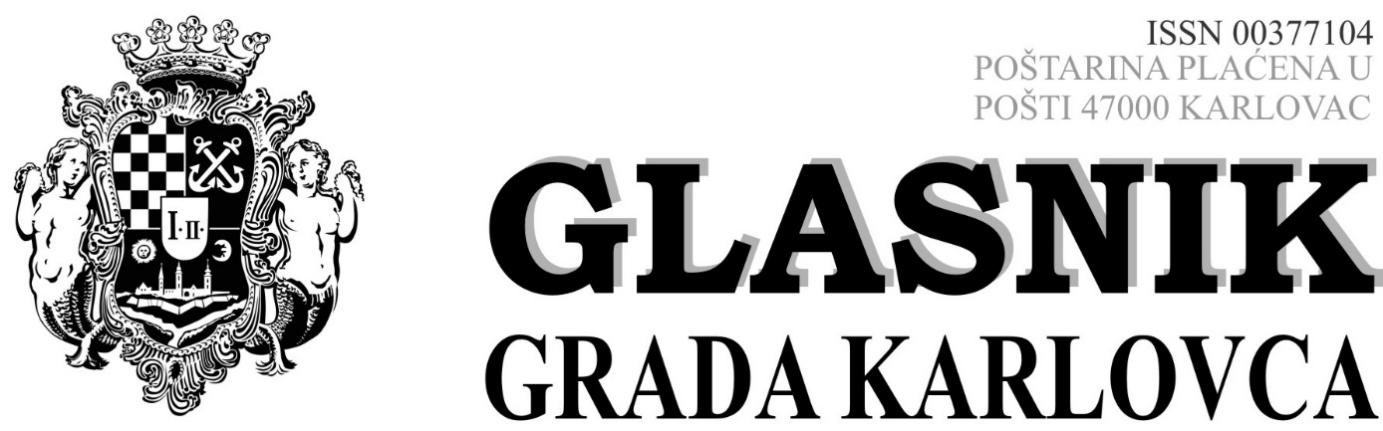          Izlazi prema potrebi                               Broj 14	 Godina LVI.	              Karlovac 24. srpnja 2023. GRADONAČELNIKGRADA KARLOVCA										 str.153. PRAVILNIK			o četrnaestim izmjenama Pravilnika o unutarnjem redu upravnih tijela Grada Karlovca  						1250.154. ODLUKA			o prvoj preraspodjeli sredstava u Proračunu Grada Karlovca za 2023. godinu							1252.GRADONAČELNIK GRADA KARLOVCA153.Na temelju članka 4. Zakona o službenicima i namještenicima u lokalnoj i područnoj (regionalnoj) samoupravi (Narodne novine broj 86/08, 61/11, 4/18, 112/19), i članka 12. Uredbe o izmjenama Uredbe o klasifikaciji radnih mjesta u lokalnoj i područnoj (regionalnoj) samoupravi („Narodne novine“ broj 48/23), te članka 44. i 98. Statuta Grada Karlovca (Glasnik Grada Karlovca 9/21 – potpuni tekst, 10/22), na prijedlog pročelnika upravnih tijela te nakon savjetovanja sa Sindikatom, gradonačelnik Grada Karlovca, donosiP R A V I L N I Ko četrnaestim izmjenama Pravilnika o unutarnjem redu upravnih tijela Grada KarlovcaČlanak 1.Pravilnik o unutarnjem redu upravnih tijela Grada Karlovca (Glasnik Grada Karlovca broj 5/22 – potpuni tekst, 11/22 i 17/22 ), u daljnjem tekstu: Pravilnik, usklađuje se sa Uredbom o izmjenama Uredbe o klasifikaciji radnih mjesta u lokalnoj i područnoj  (regionalnoj) samoupravi (NN br. 48/23 ) kako slijedi:U upravnim tijelima Grada Karlovca:URED GRADONAČELNIKAUPRAVNI ODJEL ZA PRORAČUN I FINANCIJEUPRAVNI ODJEL ZA PROSTORNO UREĐENJE I POSLOVE PROVEDBE DOKUMENATA PROSTORNOG UREĐENJAUPRAVNI ODJEL ZA GRADNJU I ZAŠTITU OKOLIŠAUPRAVNI ODJEL ZA KOMUNALNO GOSPODARSTVOUPRAVNI ODJEL ZA GOSPODARSTVO, POLJOPRIVREDU I TURIZAMUPRAVNI ODJEL ZA RAZVOJ GRADA I EU FONDOVEUPRAVNI ODJEL ZA DRUŠTVENE DJELATNOSTIUPRAVNI ODJEL ZA IMOVINSKOPRAVNE POSLOVE I UPRAVLJANJE IMOVINOMSLUŽBA ZA UNUTARNJU REVIZIJUSLUŽBA ZA JAVNU NABAVUSLUŽBA ZA PROVEDBU ITU MEHANIZMA (ITU PT).   U I. kategoriji radnih mjesta u utvrđenim potkategorijama:Glavni rukovoditelj: pročelnik upravnog tijela,pročelnik službeViši rukovoditelj:pomoćnik pročelnika upravnog tijela,voditelj Odsjeka   iU II. kategoriji radnih mjesta u utvrđenim potkategorijama:Viši savjetnik:viši savjetnik iunutarnji revizorSavjetnik:savjetnik ipomoćni unutarnji revizorViši stručni suradnik:viši stručni suradnik i samostalni upravni referentU svim ustrojenim upravnim tijelima Grada Karlovca kod naslova „OPIS RAZINE STANDARDNIH MJERILA ZA KLASIFIKACIJU RADNIH MJESTA“, pod „POTREBNO STRUČNO ZNANJE“ usklađuje se uvjet stupnja obrazovanja, odnosno nazivi akademskih i stručnih naziva studija kao uvjeta za raspored na radna mjesta I. i II. kategorije Pravilnika, i to na način da se riječi „magistar struke ili stručni specijalist“ zamjenjuju riječima „sveučilišni diplomski studij ili sveučilišni integrirani prijediplomski i diplomski studij ili stručni diplomski studij“.         U III. kategoriji radnih mjesta u utvrđenim potkategorijama:Stručni suradnikb)    Viši referent U svim ustrojenim upravnim tijelima Grada Karlovca kod naslova „OPIS RAZINE STANDARDNIH MJERILA ZA KLASIFIKACIJU RADNIH MJESTA“, pod „POTREBNO STRUČNO ZNANJE“ usklađuje se uvjet stupnja obrazovanja, odnosno nazivi akademskih i stručnih naziva studija kao uvjeta za raspored na radna mjesta III. kategorije Pravilnika, potkategorije stručnog suradnika i to na način da se riječi „sveučilišni prvostupnik struke ili stručni prvostupnik struke“ zamjenjuju riječima „sveučilišni prijediplomski studij ili stručni prijediplomski studij“.      	Na istim radnim mjestima „STUPANJ SLOŽENOSTI POSLOVA“, riječi „Stupanj složenosti koji uključuje manje složene poslove s ograničenim brojem međusobno povezanih različitih zadaća u čijem rješavanju se primjenjuje ograničen broj propisanih postupaka, utvrđenih metoda rada ili stručnih tehnika“ zamjenjuju se riječima „Stupanj složenosti koji uključuje izvršavanje administrativnih i jednostavnijih stručnih poslova s ograničenim brojem međusobno povezanih različitih zadaća u čijem rješavanju se primjenjuje ograničen broj propisanih postupaka, utvrđenih metoda rada ili stručnih tehnika te vođenje upravnog postupka i/ili rješavanje u jednostavnijim upravnim stvarima iz nadležnosti upravnog tijela“.U svim ustrojenim upravnim tijelima Grada Karlovca kod naslova „OPIS RAZINE STANDARDNIH MJERILA ZA KLASIFIKACIJU RADNIH MJESTA“, pod „POTREBNO STRUČNO ZNANJE“ usklađuje se uvjet stupnja obrazovanja, odnosno nazivi akademskih i stručnih naziva studija kao uvjeta za raspored na radna mjesta III. kategorije Pravilnika, potkategorije višeg referenta i to na način da se riječi „sveučilišni prvostupnik struke ili stručni prvostupnik struke“ zamjenjuju riječima „sveučilišni prijediplomski studij ili stručni prijediplomski studij ili stručni kratki studij“.      	Na istim radnim mjestima „STUPANJ SLOŽENOSTI POSLOVA“, riječi „stupanj složenosti koji uključuje izričito određene poslove koji zahtijevaju primjenu jednostavnijih i precizno utvrđenih postupaka, metoda rada i stručnih tehnika“ zamjenjuju se riječima „Stupanj složenosti koji uključuje izričito određene poslove koji zahtijevaju primjenu jednostavnijih i precizno utvrđenih postupaka, metoda rada i stručnih tehnika te vođenje upravnog postupka i/ili rješavanje u jednostavnijim upravnim stvarima iz nadležnosti upravnog tijela“.Članak 2.           U potpunom tekstu Pravilnika o unutarnjem redu upravnih tijela Grada Karlovca (Glasnik Grada Karlovca 5/22, 11/22 i 17/22) sve ostale odredbe ostaju na snazi.Članak 3.Ovaj Pravilnik stupa na snagu slijedećeg dana od dana objave u Glasniku Grada Karlovca.GRADONAČELNIK		                                                                            KLASA: 024-02/23-01/124URBROJ: 2133-1-03-01/01-23-3Karlovac, 21.07.2023.g.         				                                	         			 GRADONAČELNIK          	          	         Damir Mandić, dipl.teol., v.r.154.  Na temelju članka  60. Zakona o proračunu (Narodne novine br.144/21) i članka 44. Statuta Grada Karlovca (Glasnik Grada Karlovca br. 9/21-potpuni tekst i 10/22.) te članka 24. Odluke o izvršavanju proračuna Grada Karlovca za 2023. godinu (Glasnik Grada Karlovca br. 20/22.) Gradonačelnik Grada Karlovca donio je dana 21.srpnja  2023. godineO D L U K Ao prvoj preraspodjeli sredstava u Proračunu Grada Karlovca za 2023. godinuIU proračunu Grada Karlovca za 2023. godinu vrši se prva  preraspodjela sredstava na proračunskim stavkama prema specifikaciji u prilogu koja je sastavni dio ove OdlukeII	Ova Odluka je sastavni dio Proračuna Grada Karlovca za 2023. godinu.IIIOva Odluka stupa na snagu danom objave u  „Glasniku“ Grada Karlovca, a primjenjuje se od 01.01.2023. godine.GRADONAČELNIKKLASA: 400-06/23-01/03URBROJ:2133-1-04-01/03-23-1Karlovac, 21.07.2023.GRADONAČELNIK         Damir Mandić, dipl.teol., v.r.GLASNIK GRADA KARLOVCA - službeni list Grada Karlovca Glavni i odgovorni  urednik : Vlatko Kovačić ,mag. iur., viši savjetnik za pravne poslove i poslove gradonačelnika, Banjavčićeva 9 , Karlovac; tel. 047/628-105Tehnička priprema: Ured gradonačelnika	UO ili PKProgram (oznaka i naziv)Projekt / Aktivnost (oznaka i naziv)Izvor prihodaPozicijaKontoNaziv pozicijePlanPovećanje /smanjenjeNovi planIndeks povećanja/ smanjenjaUred gradonačelnika1001 Javna uprava i administracijaA100001 Materijalni i financijski rashodi poslovanja gradske uprave1.1. Opći prihodiR008323Ostale intelektualne usluge13.3003.90017.20029,32%Ured gradonačelnika1001 Javna uprava i administracijaA100001 Materijalni i financijski rashodi poslovanja gradske uprave1.1. Opći prihodiR0015323Usluge promidžbe i informiranja93.000-2.40090.600-2,58%Ured gradonačelnika1001 Javna uprava i administracijaA100001 Materijalni i financijski rashodi poslovanja gradske uprave1.1. Opći prihodiR0016323Rashodi za usluge79.639-3.90075.739-4,90%Ured gradonačelnika1001 Javna uprava i administracijaA100001 Materijalni i financijski rashodi poslovanja gradske uprave1.1. Opći prihodiR0018324Naknade troškova za službena putovanja vanjskih suradnika1.5002.4003.900160,00%UO za komunalno gospodarstvo1001 Smart city koncept T100101 - WEB aplikacija - programsko rješenje katastra vodova1.1. Opći prihodiR0468323Rashodi za usluge - održavanje GIS-a8.627-4318.196-5,00%UO za komunalno gospodarstvo1001 Smart city koncept T100101 - WEB aplikacija - programsko rješenje katastra vodova1.1. Opći prihodiR0469426Nematerijalna proizvedena imovina53.100-2.65550.445-5,00%UO za komunalno gospodarstvo2000 Civilna zaštita i spašavanjeA200004 Mjere obrane od poplave1.1. Opći prihodiR0415322Materijal i sirovine2.655-1322.523-4,97%UO za komunalno gospodarstvo2000 Civilna zaštita i spašavanjeA200004 Mjere obrane od poplave1.1. Opći prihodiR0416422Postrojenja i oprema2.655-1322.523-4,97%UO za komunalno gospodarstvo3000 Održavanje komunalne infrastruktureA3000006 Uređenje grada povodom božićnih i novogodišnjih blagdana1.1. Opći prihodiR0401323Rashodi za usluge kićenja grada53.089-2.05551.034-3,87%UO za komunalno gospodarstvo3000 Održavanje komunalne infrastruktureA3000008 Ostale intervencije u Gradu1.1. Opći prihodiR0407323Rashodi za usluge - priključci branitelja4.645-2324.413-4,99%UO za komunalno gospodarstvo3000 Održavanje komunalne infrastruktureA3000008 Ostale intervencije u Gradu1.1. Opći prihodiR0410381Tekuće donacije uređenje Arboretuma10.618-53010.088-4,99%UO za komunalno gospodarstvo3000 Održavanje komunalne infrastruktureA300009 Redarstvo1.1. Opći prihodiR0414323Rashodi za usluge49.770-2.48847.282-5,00%UO za komunalno gospodarstvo3002 Razvoj i sigurnost prometaAktivnost A300202 Urbana oprema1.1. Opći prihodiR0420322Izdaci za nabavu urbane opreme - sitni inventar6.636-3326.304-5,00%UO za komunalno gospodarstvo3002 Razvoj i sigurnost prometaAktivnost A300202 Urbana oprema1.1. Opći prihodiR0421323Tekuće i investicijsko održavanje urbane opreme14.636-73213.904-5,00%UO za komunalno gospodarstvo3002 Razvoj i sigurnost prometaAktivnost A300202 Urbana oprema1.1. Opći prihodiR0422422Nabava nadstrešnica4.340-2174.123-5,00%UO za komunalno gospodarstvo3002 Razvoj i sigurnost prometaAktivnost A300202 Urbana oprema1.1. Opći prihodiR0423422Izdaci za nabavu urbane opreme   66.361-3.31863.043-5,00%UO za komunalno gospodarstvo4000 Prostorno planska dokumentacijaTekući projekt T400001 Izrada projektne dokumentacije1.1. Opći prihodiR0438323Rashodi za usluge66.545-3.32763.218-5,00%UO za komunalno gospodarstvo4000 Prostorno planska dokumentacijaTekući projekt T400001 Izrada projektne dokumentacije1.1. Opći prihodiR0439323Rashodi za usluge - upis cesta16.545-82715.718-5,00%UO za komunalno gospodarstvo4000 Prostorno planska dokumentacijaTekući projekt T400001 Izrada projektne dokumentacije1.1. Opći prihodiR0440426Projektna dokumentacija36.545-1.82734.718-5,00%UO za komunalno gospodarstvo4000 Prostorno planska dokumentacijaTekući projekt T400001 Izrada projektne dokumentacije1.1. Opći prihodiR0441-1426Projektna dokumentacija SUMP studija34.700-1.73532.965-5,00%UO za komunalno gospodarstvo6004 Promicanje kultureKapitalni projekt K6004007 Stari grad Dubovac1.1. Opći prihodiR1733323Rashodi za usluge26.545-1.32725.218-5,00%UO za komunalno gospodarstvo6004 Promicanje kultureKapitalni projekt K6004007 Stari grad Dubovac1.1. Opći prihodiR1734451Dodatna ulaganja na objektu Stari grad Dubovac60.000-3.00057.000-5,00%UO za komunalno gospodarstvo7000 Upravljanje imovinomK700004 Projekt sanacije pothodnika1.1. Opći prihodiR0417426Projektna dokumentacija132.723-6.636126.087-5,00%UO za komunalno gospodarstvo7000 Upravljanje imovinomKapitalni projekt K700006 Društveni dom Ribari1.1. Opći prihodiR0430451Dodatna ulaganja na građevinskim objektima10.439-5309.909-5,08%UO za komunalno gospodarstvo7000 Upravljanje imovinom T700003 Upravljanje objektima javne namjene1.1. Opći prihodiR0427323Održavanje objekata javne i društvene namjene26.545-1.32725.218-5,00%UO za komunalno gospodarstvo6003 Razvoj sporta i rekreacijeK600307 Dodatna ulaganja u ostale sportske objekte1.1. Opći prihodiR0437451Dodatna ulaganja u sportske objekte39.81733.79073.60784,86%UO za gospodarstvo, poljoprivredu i turizam6002 Poticanje razvoja turizma A500202 Manifestacija "Zvjezdano ljeto"1.1. Opći prihodiR0518323Rashodi za usluge203.544,00-4.000,00199.544-1,97%UO za gospodarstvo, poljoprivredu i turizam6002 Poticanje razvoja turizma A500202 Manifestacija "Zvjezdano ljeto"1.1. Opći prihodiR0519324Naknade troškova osobama izvan radnog odnosa62.546,00-3.000,0059.546-4,80%UO za gospodarstvo, poljoprivredu i turizam6002 Poticanje razvoja turizmaA500205 Ostale manifestacije1.1. Opći prihodiR0514323Rashodi za usluge77.758,007.000,0084.7589,00%UO za društvene djelatnosti6001 Osnovnoškolsko obrazovanjeA600105 Rad s darovitim učenicima1.1. Opći prihodiR0580372Naknade građanima i kućanstvima u novcu- nagrada za učenike i mentore4.513,001.050,005.563,0023,27%UO za društvene djelatnosti6001 Osnovnoškolsko obrazovanjeA600109 Prijevoz učenika1.1. Opći prihodiR0579372Rashodi za usluge-prijevoz učenika OŠ iznad zakonskog standarda53.089,00-1.050,0052.039,00-1,98%UO za društvene djelatnosti6002 Programi za djecu i mladeA600201 Potpore za novorođenu djecu1.1. Opći prihodiR0638372Naknade građanima u novcu - oprema za novorođenu djecu96.224,00-4.782,0091.442,00-4,97%UO za društvene djelatnosti6002 Programi za djecu i mladeA600207 Provedba gradskog programa za mlade1.1. Opći prihodiR0658363Pomoći unutar općeg proračuna3.318,001.582,004.900,0047,68%UO za društvene djelatnosti6005 Socijalna skrbA600501 Troškovi stanovanja za korisnike zajamčene minimalne naknade1.1. Opći prihodiR0617372Naknada za učenike u osnovnim školama22.563,00-1.000,0021.563,00-4,43%UO za društvene djelatnosti6005 Socijalna skrbA600504 Skrb  o umirovljenicima1.1. Opći prihodiR0626372Naknade građanima  - umirovljenici nižeg socijalnog stanja21.236,004.200,0025.436,0019,78%